Nom Prénom :……………………………TOTAL : ………………….LF71 Examen final janvier 2016 I/ Compréhension orale …………………./20DOCUMENT 1 co 1 p30  piste 21……./12Est-ce que la femme a de bonnes relations avec ses collègues ? Justifiez.Quand mangent-ils au restaurant ?Qu’est-ce qu’ils font avec la famille de temps en temps ? 2La femme : « Nous on s’aime bien ! on …………………………… et on se …………………………………… souvent ! »Est-ce que l’homme aime sortir le week-end  avec ses collègues?Que fait la femme de l’homme le week end ?Est-ce qu’il va souvent voir ses parents ? Justifiez.Où habitent ses parents ?Avec qui mange-t-il chez ses parents ? 22. DOCUMENT 2 co 1 p32 piste 221……/4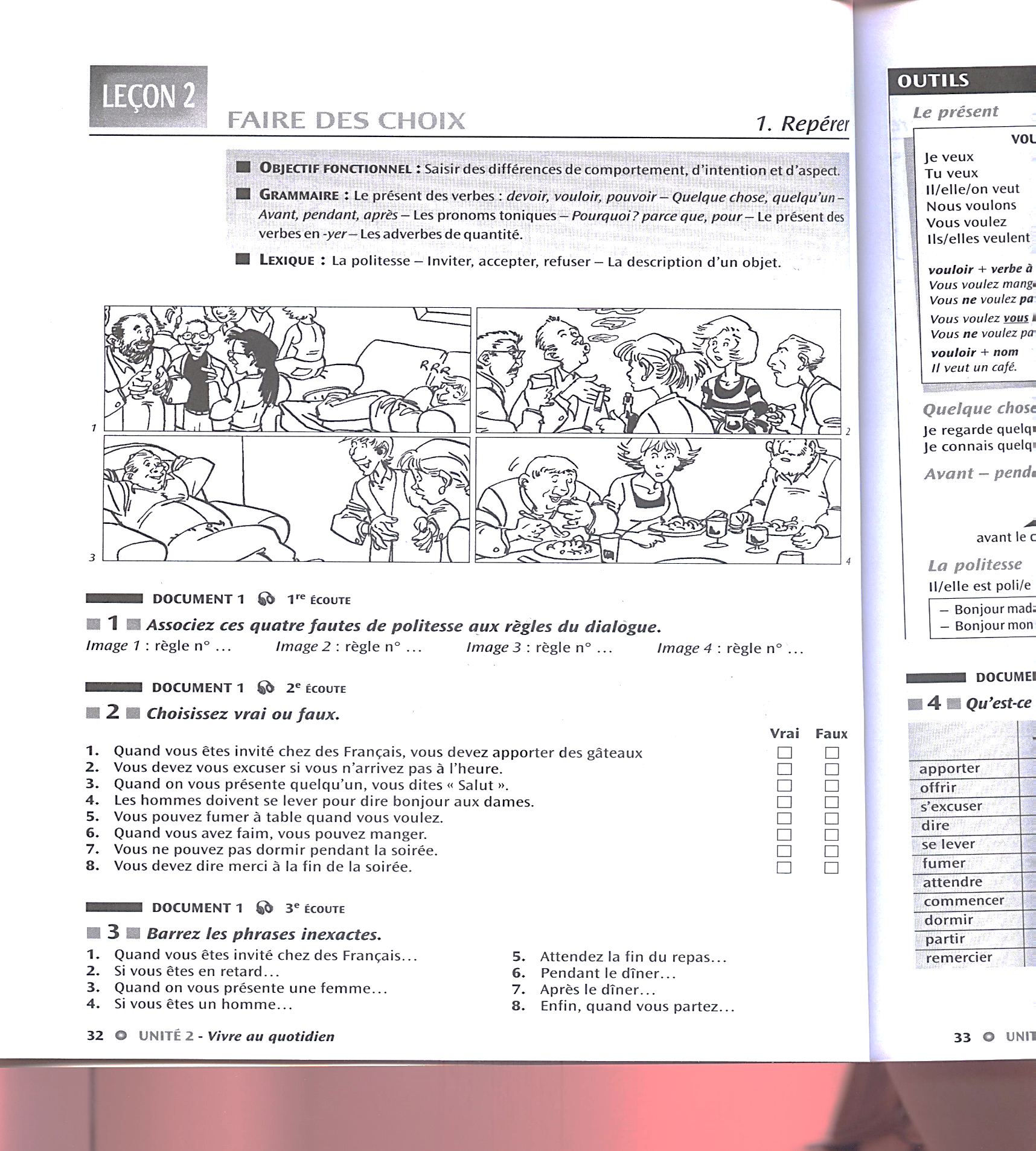 2. Vrai ou faux ? ……/4Quand vous êtes invités chez des Français, vous devez apporter des gâteaux.Vous devez vous excuser si vous n’arrivez pas à l’heure.Quand on vous présente quelqu’un vous dites « Salut ».Les hommes doivent se lever pour dire bonjour aux dames.Vous pouvez fumer à table quand vous voulez.Quand vous avez faim, vous pouvez manger.Vous ne pouvez pas dormir pendant la soirée.Vous devez dire merci à la fin de la soirée.II/Compréhension écrite …… /20………………………………………………Aujourd’hui, en moyenne, la Française a son premier enfant à 28 ans. En 2012, on compte deux enfants par femme, c’est le record depuis 30 ans !Mais, en France, il y a de moins en moins de mariages, et de plus en plus de divorces ; Ce sont souvent les femmes qui prennent la décision de se séparer de leur mari. Mais ce sont aussi souvent elles qui prennent en charge les enfants. Il y a donc aujourd’hui 15 millions de célibataires en France dont la majorité sont des femmes. Les femmes se sentent plus seules, c’est pourquoi les sites internet de rencontre se développent.En ce qui concerne le domaine professionnel, à travail égal avec les hommes, leurs salaires ne sont pas égaux, excepté dans le secteur public. Dans le privé, l’écart est en moyenne de 20%. A compétence égale ou supérieure avec leurs collègues masculins, elles sont deux fois moins choisies qu’eux pour une promotion. Et quand elles deviennent cependant chefs, leurs collègues le vivent mal : hommes ou femmes.Malgré leurs excellents résultats scolaires- toujours meilleurs que ceux des garçons- les Françaises continuent beaucoup à s’orienter vers les études moins valorisantes. Ceci marque la persistance d’un complexe d’infériorité qui vient  peut-être de façon inconsciente des parents, des amis, des éducateurs, des médias….D’après le Figaro magazineDonnez un titre à ce texte. 2En France, le nombre de séparations augmente. Vrai / faux 2Justification :……………………………………………………………………………………………………………A compétence égale, hommes et femmes ont la même rémunération dans le secteur public. Vrai/Faux 2Justification :……………………………………………………………………………………………………………Quels sont les problèmes des femmes au niveau professionnel? 2Expliquez avec vos mots :……………………………………………………………………………………………………………Il a plus d’hommes célibataires. Vrai / Faux 2Justification :……………………………………………………………………………………………………………Que veut dire l’expression « prendre en charge les enfants »?3…………………………………………………………………………………………………………………………………………………………………Qu’est ce qu’un site de rencontre? 2…………………………………………………………………………………..Les garçons suivent des parcours scolaires plus prestigieux . Vrai / Faux 2Justification :……………………………………………………………………………………………………………Expliquez l’expression : «  complexe d’infériorité » :  3………………………………………………….…………………………………………………………………………………………………………………………………………………………………….III/LANGUE …… /25Complétez avec un article démonstratif ou un possessif. /31 Bonjour, vous connaissez …………. hôtel, quel est ………….nom ?2 Dans …………….. université il y a beaucoup d’étudiants que je connais.3Vous voyez ………….. rue ? Comment s’appelle-t-elle ?4Quel est …………… numéro de téléphone ? 5Vous vivez chez …………….. parents ?Répondez à la question en remplaçant le mot souligné par un pronom. /5 (0.5  conju, 0.5 par pronom)EX : Tu connais Jacques ? Oui nous le connaissons.Elle invite Marc ? Oui elle ………………………………………..Il quitte sa femme ? Oui il …………Vous connaissez mes amis ? Oui je ………Vous offrez un cadeau à Marie ? Oui nous ………………………………….Tu téléphones à tes parents ? Oui je ………………………………………………………3. Complétez ce texte avec un verbe ou un mot de direction (n’utilisez pas deux fois le même mot). /4-Pardon monsieur, je ………………….. la poste, s’il vous plait.-La poste, alors c’est ………………………….. et la première rue ……………………..  Il y a un pont, vous …………………………..le pont et vous ………………………. sur la place ………………..  boucherie .Vous………………………………… la rue Vaugirard et vous y êtes c’est ………………………….. musée.	4. Complétez ce texte. N’écrivez pas deux fois le même mot ou un mot déjà écrit dans le texte. /8Clara ………………………….  à l’université de Besançon où elle …………………… le français au département des étudiants étrangers. Elle ne parlait pas bien cette ……………. quand elle est arrivée.la vie ……………………. difficile. Le soir, seule dans sa chambre, elle …………………………….. ses parents …………. Irlande. Elle leur dit : «  ici, il ………………… froid, je n’ai pas d’amis  je ne ………………… personne et je pense que les personnes  ne sont pas ……………………  J’ai …………………….de Belfort :  je déteste cette ville, j’ai ……………… de rentrer chez moi.  Je me sens ……………………..»Mais ses parents lui r……………………… : « Arrête de ………… si tu continues, tu vas …………………………………………………………..Plus tard, après les examens, ils ……………………….. en France voir Clara et ………………….. la région.	5. Conjugue au présent. /3.5tu …………. (pouvoir) venir demain?Nous …………….(vouloir) organiser une f^teTu ………..(venir) ce soir?Ils …………..(faire) leurs devoirsIls ……………. (devoir) faire leurs devoirsTu ……….. (savoir) où est la gare?Vous ………….(prendre) le train.	6. Conjugue au passé composé. /2.5Je ………………………….. voirNous ……………………………… venirIl ……………………………………………. comprendre.Tu …………………………………………direVous ………………………………………..  avoirIII/Expression écrite …… /20Un étudiant de votre université souhaite venir à l’UTBM le semestre prochain. Donnez lui des informations sur la France et l’UTBM!1.Vous expliquez ce que vous aimez en France ( ou chez les Français) et ce que vous n’aimez pas.2.Vous expliquez ce que vous mangez.3. Vous expliquez votre journée habituelle la semaine, vos cours et ce que vous faites le week end.4. Enfin, Donnez trois conseils à l’impératif pour ce nouvel étudiant! 10 lignes 